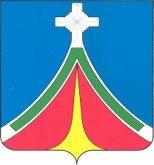 Калужская областьГОРОДСКАЯ ДУМАгородского поселения «Город ЛЮдиново»Постановление«10»  апреля  2023 г.                                                                                                                     № 02О назначении публичных слушанийВ соответствии с заявлением Максимова Андрея Анатольевича, М-250-23-у от 17.03.2023, Градостроительным кодексом Российской Федерации, Федеральным законом от 06.10.2003 №131-ФЗ «Об общих принципах организации местного самоуправления в Российской Федерации», положением о публичных слушаниях и общественных обсуждениях по градостроительным вопросам и правилам благоустройства территории городского поселения «Город Людиново», утвержденным решением Людиновской Городской Думы от 27.06.2018 № 19-р, рекомендациями комиссии по градостроительным и земельным вопросампостановляю:1. Назначить проведение публичных слушаний по  проекту планировки и межевания территории земельного участка, под строительство торгового павильона, расположенного по адресу: Калужская область, г. Людиново, улица Щербакова, в районе д. 16, с 12.04.2023 г. по 13.05.2023 г. Собрание участников публичных слушаний назначить на 12.05.2023 г. в 14 часов 00 минут в здании администрации муниципального района «Город Людиново и Людиновский район» по адресу: Калужская область, г. Людиново, ул. Ленина, д. 20.2. Назначить председателем публичных слушаний заместителя Главы администрации муниципального района Фомичева Романа Алексеевича.3. Опубликовать оповещение о начале публичных слушаний (Приложение 1) в порядке, установленном для официального опубликования муниципальных правовых актов, в газете «Людиновский рабочий».4. Разместить оповещение о начале публичных слушаний, а также проект межевания территории земельного участка, указанный в п. 1 настоящего постановления, на официальном сайте администрации муниципального района «Город Людиново и Людиновский район» в сети интернет (https://lyudinovo-r40.gosweb.gosuslugi.ru).5. Разместить экспозиционные материалы на информационном стенде в здании администрации муниципального района по адресу: Калужская область, г. Людиново,                  ул. Ленина, д. 20.6. Настоящее постановление подлежит опубликованию в порядке, установленном для официального опубликования муниципальных правовых актов.7. Контроль за исполнением настоящего постановления оставляю за собой.8. Настоящее постановление вступает в силу с момента официального опубликования.Глава городского поселения«Город Людиново»                                                                                                           И.Н. СиницынПриложение 1к Постановлению                                                                                                   Главы городского поселения                                                                                                   «Город Людиново»Оповещение о начале публичных слушанийперечень информационных материалов к таким проектамсобрание участников публичных слушаний назначено на 12.05.2023 г. с 14 часов 00 минут в здании администрации муниципального района «Город Людиново и Людиновский район», расположенного по адресу: Калужская область, г. Людиново, ул. Ленина, д. 20.Экспозиция проекта проходит в здании администрации муниципального района «Город Людиново и Людиновский район», по адресу: Калужская область, г. Людиново, ул. Ленина, д. 20, с 12.04.2023 г. по 13.05.2023 г.Консультации по экспозиции проекта проводятся в будние дни с 8.00 часов до 16.00 часов в отделе архитектуры и градостроительства администрации муниципального района по адресу: Калужская область, г. Людиново, ул. Ленина, д. 20, кабинет 8, тел. (8-48444) 6-49-66.Предложения и замечания, касающиеся проекта, можно подавать в устной и письменной форме в ходе проведения собрания участников публичных слушаний, в письменной форме в адрес организатора публичных слушаний с 12.04.2023 г. по 13.05.2023 г. в будние дни с 8.00 часов до 16.00 часов по адресу: Калужская область, г. Людиново, ул. Ленина, д. 20, а также на электронную почту gludinovo@adm.kaluga.ru.  Проект, подлежащий рассмотрению на публичных слушаниях, будет размещен на официальном сайте администрации муниципального района «Город Людиново и Людиновский район» в сети интернет (https://lyudinovo-r40.gosweb.gosuslugi.ru) с 12.04.2023 г. по 13.05.2023 г.Участники публичных слушаний обязаны иметь при себе документы, удостоверяющие личность, документы, подтверждающие полномочия представителя. При направлении предложений и замечаний в электронном виде необходимо указать полные Ф.И.О. и адрес постоянного места жительства.В соответствии с постановлением Главы городского поселения «Город Людиново» от 10.04.2023 г. № 02 о назначении публичных слушаний по проекту планировки и межевания территории земельного участка под строительство торгового павильона, расположенного по адресу: Калужская область, г. Людиново, улица Щербакова, в районе  д. 16_________________________________________________________________________________информация о проектах, подлежащих рассмотрению на публичных слушаниях,Проект планировки и межевания территории земельного участка под строительство торгового павильона, расположенного по адресу: Калужская область, г. Людиново, улица Щербакова, в районе  д. 16